DISCERNMENT 21  (4-28-16)      						       DISCERNMENT, pg. 29God struck a heavy blow at Joram’s people because of Joram’s wickedness, 2 Chron 21:1-14.God visited 4 dooms upon Jerusalem & the Southern Kingdom because of the sins of Manasseh, 2 Kings 21:10-17 & Jer 15:3-4.THE PARALLEL IN OUR CONSTITUTION IS THIS:	When Congress makes a law which is outside the scope of its enumerated powers, it is no “law” at all, but is void; and we have no obligation to comply.  Alexander Hamilton says this over and over in The Federalist Papers, published so that the people could make informed decisions about what to do when Congress oversteps. Here are a few examples: “…If the federal government should overpass the just bounds of its authority and make a tyrannical use of its powers, the people, whose creature it is, must appeal to the standard they have formed [The Constitution], and take such measures to redress the injury done to the Constitution as the exigency may suggest and prudence justify…” (Federalist No. 33, 5th para). [bold face added]“…acts of … [the federal government] which are NOT PURSUANT to its constitutional powers … will [not] become the supreme law of the land. These will be merely acts of usurpation, and will deserve to be treated as such…” (Federalist No. 33, 6th para). [boldface added]    											       DISCERNMENT, pg. 28“…every act of a delegated authority, contrary to the tenor of the commission under which it is exercised, is void. No legislative act …contrary to the Constitution can be valid. To deny this, would be to affirm … that men … may do, not only what their powers do not authorize, but what they forbid.” (Federalist No. 78, 10th para). [boldface added]Hamilton also tells us that Congress can’t usurp powers unless the People go along with it! In Federalist No.16 (next to last para), he points out that because judges may be “embarked in a conspiracy with the legislature”, the People, who are “the natural guardians of the Constitution”, must be “enlightened enough to distinguish between a legal [lawful] exercise and an illegal [unlawful] usurpation of authority.”So!  Hamilton applies the Biblical model of what WE are supposed to do when the federal government acts outside of the Constitution. We are to recognize that their acts are “void”, and We are to take whatever prudent measures are necessary to enforce the Constitution.DISCERNMENT 22  (5-3-16)      	WHAT CAN WE DO?   						                 LEARN the Constitution, Hamilton tells you. Then demand that federal and State officials obey it. And don’t go along with them when they violate it!READ our Declaration of Independence and Constitution until you become familiar with them.  Stick to original sources (e.g., The Federalist Papers) and beware of the ignorant know-it-alls with their crazy theories.REBUKE officials and judges who violate the Constitution! Specify the violation.  Usually, the violation is that what they did is not an enumerated power.ELECT State & County officials who will nullify unconstitutional acts of Congress, executive orders, & judicial opinions.  Here are Model Nullification Resolutions for State Legislatures.TALK to your pastor, priest or rabbi. We all share the Old Testament. We must dust off our copies and read them; renounce escapism & defeat; renounce the unbiblical doctrine of socialism (listen to Fr. Andrew!); renounce the unbiblical doctrine of divine right of kings, the false doctrine that God granted autonomy to the civil authorities;     											       DISCERNMENT, pg. 30Declare independence from the federal government and throw off the chains of the 501 (c) (3) tax exemption !  Start being the Salt & Light we are called to be, the Watchmen on the Wall. PH. E-MAIL  these notes and Publius’ website to everyone you know. Listen to Judge Andrew Napolitano’s 5 minute video. This audio is in MINOR PROPHETS 68, AMOS Lesson 20 audio and notes of Pastor Mike’s wonderful Sunday message, 5-15-16::                                https://www.youtube.com/watch?v=UgGnBCDfCLM NULLIFY, or JUST SAY “NO” to  anything unconstitutional. For instance,NOW, HOW DO WE GET RID OF OBAMACARE???NULLIFY IT !By Publius HuldahWe are Americans. We are resourceful. When doors are slammed in our faces, we find another way.  Since five (5) lawless judges on the U.S. supreme Court betrayed us by failing to declare the Patient Protection and Affordable Care Act (“Obamacare”) unconstitutional; since we may be stuck with Obama for four more years; 1  and since a democrat-controlled U.S. Senate will not repeal Obamacare, we must find another way.There is another way. Here it is, and it comes from Thomas Jefferson, author of the Declaration of Independence.NULLIFICATION RESOLUTIONS FOR STATE LEGISLATURES1. Resolved, That The [Nation] States composing the united States of America are not united on the principle of unlimited submission to the federal government; but that, with the Constitution for the united States, they established a federal government for limited purposes only.  That they delegated to this federal government only limited and enumerated powers; and reserved, each State to itself, all remaining powers, along with the right to their own self-government.That whenever the federal government assumes undelegated powers, its acts are unauthoritative, void, and of no force.That to these Principles, each State agreed as a State, and as The Parties to the Constitution.That the federal government is not a party to the Constitution, but is merely the creature of theConstitution; and as the mere creature, was not made the exclusive or final judge of the extent of the powers delegated to it; since that would have made the creature’s will, and not the Constitution, the measure of its powers.  That as in all other cases of compact among powers having no common judge, each State has an equal right to judge for itself as to whether the creature has committed infractions, and as to the mode and measure of redress.2. Resolved, That Art. I, Sec. 2, of the Constitution of The State of Tennessee acknowledges the Principle that the doctrine of nonresistance against arbitrary power and oppression is absurd, slavish, and destructive of the good and happiness of mankind.3. Resolved,That in the Constitution of the United States, THE PEOPLE ordained and established a Federation    Constitution: national defense, international commerce and relations; and domestically the creation 											       DISCERNMENT, pg. 31 of an uniform commercial system:  Weights & measures, patents & copyrights, a monetary system based on gold & silver, bankruptcy laws, mail delivery and road building. That the 10th  Amendment to the Constitution also declares that “the powers not delegated to the United States by the Constitution, nor prohibited by it to the States, are reserved to the States respectively, or to the people.”That nowhere in the Constitution of the United States was any power granted to Congress to make laws respecting the medical care of THE PEOPLE; and that nowhere in the Constitution are powers over this matter prohibited to The States.DISCERNMENT 23,  (5-5-16)            4. Resolved, That Art. I, Sec. 1 of the Constitution of the United States provides that all legislative Powers granted by that Constitution are vested in CONGRESS; therefore, Departments within the Executive Branch are forbidden to make any “rules” or “laws” of general application whatsoever.That administrative rules being promulgated by the Department of Health and Human Services, one of the executive Departments of the federal government, to be set forth in Title 45 of the Code of Federal Regulations, and which pretend to regulate the medical care of THE PEOPLE throughout the several States; are altogether void, and of no force, as in violation of Art. I, Sec.1, of the federal Constitution.That as matters pertaining to the “medical care”, “health”, and “human services” of THE PEOPLE are nowhere delegated to the federal government by the federal Constitution; but are among the countless multitudes of matters reserved to The States or THE PEOPLE; the federal Department of Health and Human Services is itself an unlawful Department, and its mere existence an affront to the Constitution; and all of the powers it exercises are usurped powers as outside the scope of the powers delegated to the federal government by our Constitution.That if the pretended “rules” of this spurious federal Department should stand, these conclusions would flow from them; that unelected bureaucrats within the Executive Branch of the federal government may force upon The States, THE PEOPLE, the medical profession, and The Churches their own ideas of what others must and must not do in the area of medical care; and may force upon them their own ideas of what medical treatments each person shall be provided or denied.That this spurious federal Department will further send out swarms of officers to trespass upon hospitals, doctors’ offices, other places of provision of medical care, and premises of religious institutions, to harass providers of medical services, dictate to them as to what specific medical treatments they must provide and are forbidden to provide to their patients.To this abomination is added the additional affront that the objects of these pretended “rules” are altogether outside the scope of the enumerated powers THE PEOPLE delegated to the federal government in our Constitution.That the Departments within the Executive Branch of the federal government have established a pattern of unlawfully functioning as legislators, when they write “agency rules”; as executives, when they investigate and prosecute violations of “agency rules”; and as judges and juries when they decide whether violations of their “agency rules” have occurred and impose punishment.  Thus the Executive Branch unlawfully functions as legislator, accuser, judge & jury, in violation of the Constitution and of the Principles of Separation of Power and of Checks and Balances.5. Resolved, That all aspects of the medical care of THE PEOPLE, not being anywhere delegated to the United States by the Constitution, or prohibited by The Constitution to The States, are reserved to The 											                  DISCERNMENT, pg. 32 States respectively, or to THE PEOPLE.  Therefore, power over this matter is reserved solely and exclusively to the respective States and THE PEOPLE, each within its or their own territory.6. Resolved, That to take from The States all the powers of self-government and to transfer all powers to a general and consolidated national government, in defiance of the Constitution which was ordained and established by THE PEOPLE, is not for the peace, happiness or prosperity of THE PEOPLE.Therefore This State is determined to refuse to submit to undelegated powers exercised over them by the federal government; and rejects altogether the notion that the federal government may exercise unlimited powers over them.That in cases of an abuse of the delegated (enumerated) powers, the members of the federal government, being chosen by the people, a change by the people would be the constitutional remedy.But, where powers are usurped which have not been delegated to the federal government, when the federal government acts outside of, and in defiance of, the federal Constitution by exercising powers not delegated to it by that Constitution; then a nullification of the unlawful act is the rightful remedy.Thus every State has a natural right which pre-dates & pre-exists the federal Constitution: to nullify of their own authority all such lawless assumptions of power within the boundaries of their State.  That without this pre-existing natural and original right, they would be under the dominion, absolute and unlimited, of whoever in the federal government chooses to exercise tyrannical powers over them.The States alone are The Parties to the compact; and thus are solely authorized to judge in the last resort of the powers exercised under it.  Congress, the Executive Branch, and the Judicial Branch are not parties to the contract; but are merely the creatures of the compact (Federalist No. 33, 5th para).  As mere creatures, they may exercise no powers other than those enumerated powers specifically delegated to them.7. Resolved, That the misconstructions long and unlawfully applied by the federal government to the so-called “taxing”, “general welfare”, “interstate commerce”, and “necessary and proper” clauses, to the effect     that these clauses bestow unlimited powers on the federal government, goes to the destruction of all limits prescribed to their powers by the federal Constitution. That the true and genuine meaning of those clauses is as follows:a) The “taxing” and “general welfare” clauses:  Art. I, Sec. 8, cl.1, employs “general terms” which are “immediately” followed by the “enumeration of particular powers” which “explain and qualify”, by a “recital of particulars”, the general terms. It is “error” to focus on the “general expressions” and disregard “the specifications which ascertain and limit their import”; thus, to argue that the general expression provides “an unlimited power” is “an absurdity” (Federalist Paper No. 41, last 4 paras).The federal Constitution declares that “the power of Congress…shall extend to certain enumerated cases.  This specification of particulars…excludes all pretension to a general legislative authority, because an affirmative grant of special powers would be absurd, as well as useless, if a general authority was intended…” (Federalist No. 83, 7th para).b) The “interstate commerce” clause: “Commerce” is the buying and selling of goods; only that and nothing more. Webster’s American Dictionary (1828) says “commerce” is:    									            DISCERNMENT, pg. 33 “an interchange or mutual change of goods, wares, productions, or property of any kind, between nations or individuals… by barter, or by purchase and sale; trade; traffic… inland commerce…is the trade in the exchange of commodities between citizens of the same nation or state.”Federalist No. 22 (4th para), Federalist No. 42 (9th &10th  paras), Federalist No. 44 (at 2.), and Federalist No. 56  (5th & 6th paras), explain the two purposes of the “interstate commerce” clause:(1) To prohibit the States from imposing tolls and tariffs on articles of import and export,  goods & commodities (merchandize), as they are transported through the States for purposes of buying and selling; and (2) To permit the federal government to impose duties on imports and exports, both inland and abroad.Article I, Sec. 8, cl.1; Art. I, Sec. 9, cls. 5 & 6; and Art. I, Sec.10, cls. 2 & 3, of the federal Constitution give express effect to these two purposes of the “interstate commerce” clause.c) The “necessary and proper” clause:  This clause merely delegates to Congress the power to pass laws necessary and proper to execute its declared powers (Federalist No. 29, 4th para); a power to do something must be a power to pass all laws necessary and proper for the execution the execution of that power (Federalist No. 33, 3rdpara); “the constitutional operation of the intended government would be precisely the same if [this clause] were entirely obliterated as if [it] were repeated in every article” (No. 33, 2nd para); and thus the clause is “perfectly harmless”, a  “tautology or redundancy” (No. 33, 3rd para).  Madison writes to the same effect in (Federalist No. 44, at 1.).The clause merely permits the execution of powers already delegated and enumerated in the federal Constitution.  No additional substantive powers are granted by this clause.8.  Resolved, That contrary to the misconstructions long and unlawfully applied by the federal government, the federal Constitution is one of enumerated powers only:“The powers delegated by the proposed Constitution to the federal government are few and defined. Those which are to remain in the State governments are numerous and indefinite.  The former will be exercised principally on external objects, as war, peace, negotiation, and foreign commerce; with which last the power of taxation will, for the most part, be connected.  The powers reserved to the several States will extend to all the objects which, in the ordinary course of affairs, concern the lives, liberties, and properties of the people.”(Federalist No. 45 , 9th para)“…the proposed government cannot be deemed a national one; since its jurisdiction extends to certain enumerated objects only, and leaves to the several States a residuary and inviolable sovereignty over all other objects…” (Federalist No. 39, 3rd para from end)“…the general [federal] government is not to be charged with the whole power of making and administering laws. Its jurisdiction is limited to certain enumerated objects...” (Federalist No. 14, 8th para)“…It merits particular attention … that the laws of the Confederacy [those made by Congress], as to the ENUMERATED and LEGITIMATE objects of its jurisdiction, will become the SUPREME LAW of the land…Thus the legislatures, courts, and magistrates, of the respective members [the States], will be incorporated into the operations of the national government AS FAR AS ITS JUST AND CONSTITUTIONAL AUTHORITY EXTENDS…” [Caps are Hamilton’s] (Federalist No. 27, last para).    											       DISCERNMENT, pg. 34 That the Federalist Papers, and not the U.S. supreme Court, is the highest authority and evidence “of the general opinion of those who framed, and of those who accepted the Constitution of the US on questions as to its genuine meaning”. 2 The supreme Court is merely a creature of the Constitution and is completely subject to its terms; and when judges on that and lower federal courts who serve during “good Behavior” only (Art. III, Sec. 1, cl. 1) usurp powers, as they did with their lawless opinion upholding obamacare, they must be impeached and removed from office (Federalist No. 81, 8th para).9. Resolved, That those within the Legislative, Executive, and Judicial Branches of the federal government are sweeping away all the barriers of our Constitution; and that no ramparts now remain against their unbridled and insatiable lust for power over THE PEOPLE except for The States.That if The States do not now resist all such blatantly unlawful usurpations of power, THE PEOPLE of their States will be delivered into abject slavery subject to the unbridled control of whosoever occupies the office of President.  Our Representatives in Congress have shirked their constitutional obligation to support the Constitution (Art. VI, cl. 3), by acquiescing in the blatant usurpations by the Executive Branch; and  have failed in their duty to impeach and remove those within the Executive Branch who usurp powers (Federalist No. 66, 2nd para, and No. 77, last para).  That the supreme Court long ago took the side of those who seek to exercise unlimited control over The States and THE PEOPLE; and that Congress has failed in its duty to impeach and remove federal judges who usurp powers (Federalist No. 81, 8th para).That pursuant to Art. VI, cl. 3 of our federal Constitution, all State legislators, State Officers and State Judges take a solemn Oath to support our federal Constitution. Therefore, they are bound by sacred Oath to protect THE PEOPLE of their States from the usurpations of the federal government whose clear object is the establishment of an absolute Tyranny over the States and THE PEOPLE.That our Framers anticipated the dangers we now face and provided wise counsel for such a time as this.  Federalist No. 28 (last 5 paras) states that when “the representatives of the people betray their constituents”, the people have no recourse but to exert “that original right of self-defense” [The Declaration of Independence, 2nd para], against “the usurpations of the national rulers” (5th para from end).That in a Federation of States united under a federal government for only limited purposes,“…the people… are…the masters of their own fate. Power being almost always the rival of power, the general [federal] government will at all times stand ready to check the usurpations of the state governments, and these will have the same disposition towards the general government. The people, by throwing themselves into either scale, will infallibly make it preponderate. If their rights are invaded by either, they can make use of the other as the instrument of redress…” (4th para from end).Thus, THE STATE LEGISLATURES are the ultimate bulwark of The People and The Ultimate Human Protectors of our Constitutional Republic:“It may safely be received as an axiom in our political system, that the State governments will, in all possible contingencies, afford complete security against invasions of the public liberty by the national authority. Projects of usurpation cannot be masked under pretenses so likely to escape the penetration of select bodies of men, as of the people at large. The legislatures will have better means of information. They can discover the danger at a distance; and possessing all the organs of civil power, and the confidence of the people, they can at once adopt a regular plan of opposition, in which they can combine all the resources of the community. 						       					       DISCERNMENT, pg. 35They can readily communicate with each other in the different States, and unite their common forces for the protection of their common liberty.” (3rd para from end)The last paragraph of Federalist No. 28 recognizes that when the federal government seeks“…a despotism over the great body of the people … [the people] are in a situation, through the medium of their State governments, to take measures for their own defense…”10. Resolved, That because men are corrupt and may not be trusted with power, the federal Constitution fixed the limits to which, and no further, the federal government may go.  Would we be wise if we permit the federal government to destroy the limits the Constitution places upon its powers? Would we be wise if we permit unelected bureaucrats in the Executive Departments of the federal government to regulate every aspect of our lives?That if those who administer the federal government be permitted to transgress the limits fixed by the federal Constitution, by disregarding the limits on its powers set forth therein, then annihilation of the State Governments, and the erection upon their ruins, of a general consolidated  government, will be the inevitable consequence.That the several States, being sovereign and independent, have the unquestionable right to judge of infractions to the federal Constitution; and that nullification by those Sovereign States of all unauthorized acts of the federal government is the rightful remedy.   To be Continued…DISCERNMENT 24,  (5-10-16)  Let’s interject some recent instances of abuse:A big announcement from the U.S. Attorney General, Loretta Lynch, was made today concerning the government’s unjust, immoral, and unconstitutional transgender policy that is so important that it is addressed here with various news articles. There are parts of the articles that Pastor Mike clarified and in some cases disagreed with that can be found only on the audio on the CBC website for this date or on the CDs, DVDs, or MP3s that can be ordered on the website, www.countrybiblechurch.us UPDATE ON ALABAMA’S CHIEF JUSTICE ROY MOOREWashington Standard, May 8, 2016, by Tim BrownA formal complaint was filed on Friday against Alabama Chief Justice Roy Moore by an Alabama judicial oversight body claiming that he “flagrantly disregarded and abused his authority” in ordering the state’s probate judges to refuse applications for marriage licenses by same-sex couples. The New York Times reports:     As a result of the charges, Chief Justice Moore, 69, has been immediately suspended from the bench and is facing a potential hearing before the state’s Court of the Judiciary, a panel of judges, lawyers and other appointees. Among possible outcomes at such a hearing would be his removal from office.“We intend to fight this agenda vigorously and expect to prevail”, Chief Justice Moore said in a statement, saying that the Judicial Inquiry Commission, which filed the complaint, had no authority over the charges at issue. Referring to a transgender activist in Alabama, Chief Justice Moore said the commission had “chosen to listen to people like Ambrosia Starling, a professed transvestite, and other gay, lesbian and bisexual individuals, as well as organizations which support their agenda.”These sodomite and communist supporters don’t know what they are getting themselves into. Justice Moore is not one to be bullied into submission, especially by the sodomites and their supporters. The court Moore presides over rendered a 170-page ruling in favor of a Petition for Mandamus by Liberty Counsel rejecting the US Supreme Court’s marriage opinion. Moore is merely upholding the Alabama State Constitution. Which was amended in 2006 to read:     											               DISCERNMENT, pg. 36(a) “This amendment shall be known and may be cited as the Sanctity of Marriage Amendment.(b) “Marriage is inherently a unique relationship between a man and a woman. As a matter of public policy, this state has a special interest in encouraging, supporting, and protecting this unique relationship in order to promote, among other goals, the stability and welfare of society and its children. A marriage contracted between individuals of the same sex is invalid in this state.(c) “ Marriage is a sacred covenant, solemnized between a man and a woman, which, when the legal capacity and consent of both parties is present, establishes their relationship as husband and wife, and which is recognized by the state as a civil contract.(d) “No marriage license shall be issued in the State of Alabama to parties of the same sex.(e) “The State of Alabama shall not recognize as valid any marriage of parties of the same sex that occurred or was alleged to have occurred as a result of the law of any jurisdiction regardless of whether a marriage license was issued.(f) “The State of Alabama shall not recognize as valid any common law marriage of parties of the same sex.(g) “A union replicating marriage of or between persons of the same sex in the State of Alabama or in any other jurisdiction shall be considered and treated in all respects as having no legal force or effect in this state and shall not be recognized by this state as a marriage or other union replicating marriage.Clearly, the federal courts and this lawless judicial body are attempting to overthrow the law and establish a dictatorship through the DC government. If only we would deal with sodomites in the same manner our founding fathers did, we wouldn’t be allowing the lawless to dictate what should be law and redefine marriage. Chief Justice Roy Moore has told state judges not to disregard the ruling of a federal court on Alabama’s constitution and marriage. He has made the case for what marriage is and where the right to marriage comes from, God. Moore encouraged Governor Robert Bentley to resist federal tyranny in the matter, but Bentley seems to be more geared towards political correctness than he does the truth about rights, marriage and his duty to the people of Alabama. Led by Justice Moore, the Alabama Supreme Court also put a halt to illegal same-sex “marriages” across the state back in March 2015. Moore is the same judge who stood against the DC government’s infringement upon the Tenth Amendment and stepping out of their jurisdiction to try and remove the Ten Commandments from the wall of his courtroom. Justice Department, North Carolina File Dueling Lawsuits Over Bathroom LawFox News, May 9, 2016.The Justice Department and North Carolina filed dueling lawsuits Monday over the state’s controversial “bathroom” law, with the Obama administration answering an early-morning lawsuit filed by Republican Gov. Pat McCrory with legal action of its own.In a suit filed late Monday in U.S. District Court for the Middle District of North Carolina, the DOJ alleged a “pattern or practice of employment discrimination on the basis of sex” against the state over the law requiring transgender people to use bathrooms that correspond with the sex on their birth certificate.“They created state-sponsored discrimination against transgender individuals”, Attorney General Loretta Lynch said in a press conference late Monday afternoon.  The suit was filed after McCrory, in his lawsuit, accused the administration of a “baseless and blatant overreach” in trying to get the policy scrapped.    											       DISCERNMENT, pg. 37 North Carolina governor on lawsuit filed against DOJ over 'bathroom bill' "This is an attempt to unilaterally rewrite long-established federal civil rights laws in a manner that is wholly inconsistent with the intent of Congress and disregards decades of statutory interpretation by the Courts," the state’s suit, filed in U.S. District Court in the Eastern District of North Carolina, said.McCrory, speaking at his own press conference, said Congress should get involved and “bring clarity” to federal anti-discrimination provisions – but urged the court to intervene in the current dispute, in the meantime. “This is not just a North Carolina issue, this is now a national issue”, he said. “We believe a court rather than a federal agency should tell our state, our nation and employers across the country what the law requires.” In an "On The Record" interview Monday night with Fox News' Greta Van Sustern, McCrory pointed at the federal government needing to get involved to make clear rules for states on the legal definition of gender identity."The U.S. Congress kind of ignored it, and now the Obama administration is interpreting existing law", he said. "I think frankly Congress needs to deal with this to have a consistent message throughout the United States", he added.The state had faced a DOJ-imposed Monday deadline to respond to its demand that North Carolina either scrap the law or face legal action and risk losing federal funds. Lynch said Monday that as the case moves forward, they “retain the option of curtailing federal funding” to the state Department of Public Safety and University of North Carolina. The state law also limits state anti-discrimination protections for lesbian, gay, bisexual and transgender people and blocks local governments from establishing their own. House Bill 2 has been criticized by gay rights groups, and entertainers including Bruce Springsteen and Pearl Jam have canceled shows. PayPal reversed plans to open a 400-employee operation center in Charlotte, and Deutsche Bank froze expansion plans near Raleigh. Nearly 200 corporate leaders from across the country, including Charlotte-based Bank of America, have urged the law's repeal, arguing it's bad for business because it makes recruiting talented employees more difficult.Several other states have proposed similar laws in recent months limiting protections to lesbian, gay, bisexual and transgender people. On Monday, the American Civil Liberties Union of Mississippi sued that state over a law that will allow workers to cite their own religious objections to same-sex marriage to deny services to people.McCrory says the North Carolina law applies only to government offices, universities and road-side rest stops, not every bathroom in the state.The Justice Department, though, had sent McCrory a letter last Wednesday stating the law violates federal civil rights laws.The governor, speaking over the weekend with “Fox News Sunday”, said he asked the department for an extension and was given only until the close of business Monday.“I don’t think that three working days is enough time for such a pretty big threat,” he told Fox News. "It’s the federal government being a bully, making law.”McCrory also said he doesn’t have the legal authority to change laws and that the expectation that he can is “unrealistic.”  McCrory, who signed the bill into law in March, said last week that the department seems to be breaking new ground in claiming the North Carolina law violates Civil Rights Act protections against discrimination in education and the workplace.And he said the administration's warning means the issue is no longer confined to North Carolina.    											    DISCERNMENT, pg. 38“This is not just North Carolina,” said McCrory, arguing that every university that accepts federal funding is now in the same situation as those in his state.Meanwhile, the administration is expected to soon take the bathroom issue further, to ensure that transgender student rights are fully protected under federal law, according to Politico. The move reportedly would be related to a federal law that prohibits sex-based discrimination in federally funded education programs and activities, and multiple agencies are expected to be involved.Lynch: States Can't 'Insist' a Man is a Man and a Woman is a WomanIf Person Feels Otherwise                                                CNS News, By Susan Jones, May 10, 2016 The U.S. Justice Department is putting the feelings of transgenders, men who think they are women and women who think they are men, above the privacy rights of the vast majority of people who don't contest the biological facts of who they actually are.

"And what we must not do, what we must never do, is turn on our neighbors, our family members, our fellow Americans for something that they cannot control and deny what makes them human," Attorney General Loretta Lynch said on Monday."[N]one of us can stand by when a state enters the business of legislating identity and insists that a person pretend to be something or someone that they are not."But Lynch was referring to people who, in fact, are pretending to be something that, biologically, they are not. A man "identifying" as a woman is not a biological woman. And likewise, a woman "identifying" as a man is not a biological man. Until now, that is, when the federal government has determined that biological facts matter less than wishes and feelings.

Lynch announced a federal civil rights lawsuit against North Carolina because of the state's new law (HB-2), which requires transgender people in public facilities to use the restrooms consistent with their sex "as noted at birth", rather than the restrooms that fit their "gender identity"."We are seeking a court order declaring HB-2's restroom restriction impermissibly discriminatory, as well as a statewide bar on its enforcement", Lynch announced. She said the Justice Department also retains the option of "curtailing federal funding to the North Carolina Department of Public Safety and the University of North Carolina as this case proceeds."This came hours after North Carolina sued the Justice Department "for their radical reinterpretation of Title VII of the Civil Rights Act of 1964 which would prevent plaintiffs from protecting the bodily privacy rights of state employees while accommodating the needs of transgendered state employees."Lynch accused North Carolina and its leaders of creating "state-sponsored discrimination against transgender individuals, who simply seek to engage in the most private of functions in a place of safety and security, a right taken for granted by most of us."(Much of the outcry over this issue comes from people who are not confused about their gender invoked by Lynch, Title VII of the Civil Rights Act of 1964, does not explicitly include gender identity in its list of protected bases. It bars discrimination on the basis of "sex", a term that "as noted at birth", and who also "simply seek to engage in the most private of functions in a place of safety and security". Many women, in particular, object to sharing restrooms with men who supposedly "identify" as women.)Bottom of FormCustom Search
Lynch said the federal civil rights lawsuit "is about a great deal more than bathrooms". She even invoked the nation's "founding ideals", although it's unlikely that the nation's Founders ever envisioned the concept of "gender identity" as being open to interpretation.In fact, the law has been stretched over the years to include gender identity.
						                                                         DISCERNMENT, pg. 39"This is about the dignity and the respect that we accord our fellow citizens and the laws that we as a people and as a country have enacted to protect them, indeed, to protect all of us", Lynch said on Monday."And it's about the founding ideals that have led to this country haltingly, but inexorably, in the direction of fairness, inclusion, and equality for all Americans."Lynch said North Carolina's "discriminatory" response to transgenders is no different than discrimination against blacks and homosexuals."Now, some of these responses reflect a recognizably human fear of the unknown and a discomfort with the uncertainty of change. But this is not a time to act out of fear. This is a time to summon our national virtues of inclusivity, of diversity, of compassion and open-mindedness.”"And what we must not do, what we must never do is turn on our neighbors, our family members, our fellow Americans for something that they cannot control and deny what makes them human.”"And this is why none of us can stand by when a state enters the business of legislating identity and insists that a person pretend to be something or someone that they are not or invents a problem that does not exist as a pretext for discrimination and harassment."Addressing her fellow North Carolinians, Lynch refuted those who say the bathroom law protects vulnerable populations (children and women) from harm (sexual predators posing as transgenders to get into the ladies' room)."That is just not the case," she insisted. "Instead, what this law does is inflict further indignity on a population that has already suffered far more than its fair share.”"This law provides no benefit to society, and all it does is harm innocent Americans. And instead of turning away from our neighbors, our friends, and our colleagues, let us instead learn from our history and avoid repeating the mistakes of our past."Blog:   Clinical lycanthropy is defined as a rare psychiatric syndrome that involves a delusion that the affected person is a non-human animal…but if a person "believes" they are a male or female trapped in the opposite sexes body…they're considered normal?Blog:   It’s a horrible system where we have allowed laws that go against the Constitution to flourish by not stopping them at the start…and allowing the fiasco of restriction to actually pass.       I am NOT being represented in government and I’m sick of it.Blog:   Since when is it appropriate to start telling 99.9% of Americans that we have to change because of someone’s mental disorder and that we have to subject our children and loved one's safety to the outburst of someone's feelings? This is ridiculous! America is falling apart and we have people with mental issues on the front of "news" sites all over the place!Another News Heading today:Court Orders Dad to Start Treating His 11-Year-Old Daughter as a Boy  Lifesite News, 5-11-16TEXAS VALUES, 5-10-16 On April 26, the Superintendent of the Fort Worth Independent School District (FWISD) unilaterally issued new so-called 'transgender' student guidelines at the Board of Trustees’ meeting dictating serious and dangerous new policies, effective immediately that actually affect all students. These new guidelines would threaten the safety and privacy of children in all Fort Worth schools by opening little girl’s bathrooms and locker rooms to boys. Further, the guidelines were not debated, discussed or voted on at any Board meetings. Parents and taxpayers have been shut out of the process!        						       					       DISCERNMENT, pg. 40The guidelines (many of which may actually violate Texas state law) say employees of the district will be punished if they do not go along with all of the new guidelines that clearly violate not only common sense, but First Amendment speech and religious liberty rights. They can no longer use the words "boy" and "girl" and must abandon gender references, information about the students gender expression on campus will be withheld from parents, no medical or mental health diagnosis is required in order to have a student claim an identity and therefore, have full rights to the opposite sex locker rooms, bathrooms, etc.DISCERNMENT 25 (5-12-16)   Back to Bible support of open defiance against wicked leaders.There is an ongoing attack on the foundation of America.This attack is on morality and decency which reflect the biblical principles of the Bible.This attack is on the very definition of words and principles. “hate crime”, “assault rifle”, “income equality”, “sexual preference” now “sexual orientation”, “gender identity”, “global warming” now “climate change”, “illegal aliens” now “undocumented migrants”; “effectively legalized”, etc. Some call this “political correctness”; I can think of more accurate terms to describe it: brain-washing, propaganda, indoctrination, programing, manipulation, conditioning, verbacide, balderdash, hogwash, and rubbish.The current administration of our government not only elevates and celebrates perversion, it is trying to force it upon We the People in defiance of God and our Constitution.I think you would agree that most Christians know that homosexuality is a sin, same-sex marriage is decadent, and that allowing mentally deranged men who think, or pretend, they are female, to go into girls restrooms, dressing rooms, and showers is foolish, dangerous, irresponsible, indecent, and defiant against God and everything moral and proper.Our government has struck down sodomy laws and now fines and imprisons Christians who refuses to accept sexual deviancy or who refuse to participate in their activities.  Our government has to go beyond its delegated enumerated powers to do this, so its actions are unconstitutional which makes its so-called laws, rulings, and directives null and void. What our government is trying to force on us is wrong, unconstitutional, and immoral. God disciplines Christians who go contrary to His word and comply with evil. So why do Christians go against God in order to comply with evil governmental mandates that are null and void? Answer: Ignorance and Fear! But Christians are fearing the wrong thing. They fear government more than they fear God.Exodus 1:17   But the midwives feared God, and did not do as the king of Egypt had commanded them…Job 1:1   There was a man in the land of Uz whose name was Job; and that man was blameless, upright, fearing God and turning away from evil.Ecclesiastes 8:12  … I know that it will be well for those who fear God, who fear Him openly.Ecclesiastes 12:13  The conclusion, when all has been heard, is: fear God and keep His commandments, because this applies to every person.1 Peter 2:17  Honor all people, love the brotherhood, fear God, honor the king.The word “honor” in the Greek means to show high regard for, to respect one’s office; it does not mean to unconditionally submit to a despotic ruler or to comply with his evil mandates.Acts 5:29   But Peter and the apostles answered, "We must obey God rather than men.So the question is, what are Americans/Christians to do when their government goes against God and the Constitution to impose evil on them? There is currently two methods that are being suggested and both are wrong and ineffective.     											       DISCERNMENT, pg. 411. Call for an Article 5 Constitutional Convention to amend the Constitution.    a. Evil rulers will pay no more attention to a constitution that has be amended than the one they are ignoring now.b. A Constitutional Convention (Con-Con) is unnecessary and dangerous because the evil rulers could use it to scrap our original Constitution and replace it with one that no longer recognizes that our rights come from God and not from government.c. The problem is not with the Constitution but with those in office who ignore it and break their oath to uphold and defend it.2. Go to the Congress or to the courts to determine the extent of the federal government’s authority.a. D.O.I.  “That to secure these rights, Governments are instituted among Men, deriving their just powers from the consent of the governed, That whenever any Form of Government becomes destructive of these ends, it is the Right of the People to alter or to abolish it, and to institute new Government, laying its foundation on such principles and organizing its powers in such form, as to them shall seem most likely to effect their Safety and Happiness.”b. “That the Judicial Branch is as likely to usurp as are the other two Branches. Thus, the Sovereign States have as much right to judge the usurpations of the Judicial Branch as they do the Legislative and Executive Branches.” Madison’s “Report of 1799-1800 on the Virginia Resolutions”.  (p. 196)c. “That all 3 Branches of the federal government obtain their delegated powers from the Constitution; and they may not annul the authority of the States. And if the Judicial Branch connives with other Branches in usurping powers, our Constitution will be destroyed. So the Judicial Branch does not have final say as to the rights of the parties to the constitutional compact. Otherwise, the delegation of judicial power would annul the authority delegating it; and the concurrence of the judicial branch with the other branches in usurping powers, would subvert the Constitution forever.” Madison’s “Report of 1799-1800 on the Virginia Resolutions”.  (p. 196)d. “The States, in their sovereign capacity, are the parties to the constitutional compact; and are thus the final authority on whether the federal government has violated the Constitution. There can be no tribunal above the authority of the States to decide whether the compact made by them has been violated by the federal government.”e. In Federalist No. 46, James Madison says, respecting unconstitutional acts of the federal government:• The People can refuse to cooperate with federal officers [7th para.]• State officials can oppose the feds [7th paragraph];• State Legislatures can invent legislative devices to impede and obstruct the federal government [7th paragraph];• States can cooperate in concerted plans of resistance [8th para.] • States can easily defeat the federal government’s schemes of usurpation [10th paragraph]; and as the last resort,• States must defend themselves from the federal government; that’s why the People are armed.f. Illustration: You are a parent and you have triplets. Larry (Leg.) Eric; (Exec.) and Jill (Jud.). A disagreement arises over the limitations you have placed on your children. How much sense does it make for you to go to Jill (Jud.) to determine what she and her brothers are allowed to do?The author of the D.O.I. Thomas Jefferson and the “Father of our Constitution” James Maddison, has made it abundantly clear what the rightful remedy is for the overreach of our federal government.Thomas Jefferson said in his draft of The Kentucky Resolutions of 1798, 8th Resolution:“…where powers are assumed which have not been delegated, a nullification of the act is the rightful remedy: that every State has a natural right in cases not within the compact … to nullify of their own authority all assumptions of power by others within their limits: that without this right, they would be under the dominion, absolute and unlimited, of whosoever might exercise this right of judgment for them…” [emphasis provided]James Madison commented on this in his Notes on Nullification (1834):    											       DISCERNMENT, pg. 42 “… the right of nullification meant by Mr. Jefferson is the natural right, which all admit to be a remedy against insupportable oppression…” [emphasis provided]NULLIFICATION:Note that Hamilton, Jefferson, and Madison said nullification is a natural right.It is NOT a “constitutional right”. Rights don’t come from the Constitution. They come from God. Nullification is NOT a “constitutional right or remedy”. It is that NATURAL RIGHT of self-defense which pre-dates and pre-exists the Constitution.Freedom Research Council May 10, 2016Let's be clear: This debate has never been about eliminating the non-existent rights of gender-confused, it's about the rights to privacy of the other 99.5 percent of the public. The idea of safety isn't about fearing people who identify as transgender. It's about not trusting those who would exploit the law by pretending to be one! At one of the many organized protests outside Target stores (which now have the policy the federal government is trying to force on the rest of America), one mom warned that there are as many as 209 registered sex offenders within a five-mile radius of the Utah store they were picketing. Mississippi dad Johnny Brekeen put it this way: "I'm not saying that a transgender would harm a child. What I'm saying is if men are allowed to go into the restroom, children are going to be harmed."The truth is, there are several possible solutions to the administration's "complaint." But a solution isn't what liberals are looking for. Complete capitulation is. In the clash between "gender identity" and privacy, like the clash between sexual orientation and religious liberty, accommodation is not the end goal of this president. This is about advancing an agenda, not following the law or finding a compromise. As Lynch said: "This action is about a great deal more than just bathrooms." On that we agree. It's about executive overreach, state's rights, lawlessness, public safety, hypocrisy, policy priorities, and ideological extortion. [It’s also about whether believers will trust in God, stand for truth, freedom, and righteousness, or comply with evil and be cursed by God.]Isaiah 5:20   Woe to those who call evil good, and good evil; who substitute darkness for light and light for darkness; who substitute bitter for sweet and sweet for bitter!All three branches of our government seem to be untethered to reality: With ISIS crucifying children and burying them alive, with U.S. joblessness through the roof in a disintegrating economy, with wide-open borders and absurdly reckless immigration and refugee policies transforming America in unthinkable ways, with the nuclear and terrorist threat to our country greater than ever, our president and his administration’s most urgent national issue seems to be making sure grown men are allowed into the girls' bathroom."Where is this kind of quick decisive action from the Department of Justice on “sanctuary cities”? Where is it in the IRS scandal? Where is it on the Benghazi fiasco? Where is it on the e-mail private server issue of the previous Secretary of State? Where was it when the Congress found the previous Attorney General, Eric Holder, in criminal contempt of Congress yet he was not removed from office, in fact, nothing at all came from it.We receive pressure not only from our out of control government to accept their injustice and licentious decadence, but also from movie stars, young people, businesses, the media, pundits, commentators, churches, and  confused Christians.Where are the Governors, Lieutenant Governors, Representatives, Senators, Judges, Mayors, and Sheriffs who are obeying their oath to the constitution by protecting the rights of the People from an overreaching tyrannical federal government? Every one of them not only have the right to say “NO!” to federal despotism, they have the duty to nullify all unconstitutional acts of the federal government.DISCERNMENT 26 (5-17-16)The letter below deals with the removal of Alabama’s Judge Roy Moore and nullification:    											       DISCERNMENT, pg. 43Dr. Jim Brettell’s Letter to the Editor, 5-16-16The Arkansas Democrat Gazette, Arkansas’ statewide newspaper published my “letter to the editor” in today’s edition on page 5B.  The Dem-Gaz gave my letter an accurate title ‘MISREPRESENTED TRUTH’. Letters to the editor are limited to 250 words.  My letter follows:“The editorial writer of the article ‘Once again, his reward’ is passing along dangerously false information and does so either with or without cognizance. Concerning Judge Roy Moore, the editor referred to him as (dis)Honor Roy Moore because Judge Moore rightfully “demanded the governor of Alabama stand up to the feds and ‘judicial tyranny’ over these marriage rulings.” The editor then went on to spread the grievous and devastating error that nullification, which is the “rightful remedy” against government tyranny, is not valid because the federal courts have ruled, and that state courts must follow.” This editor is wrong, wrong, wrong, and the annals of American history are replete with our Founding Father’s quotes that guarantee that we, today, can understand their intended meaning of our Declaration of Independence, US Constitution, and Bill of Rights – and the statement that State Courts must follow the decisions of federal courts is absurd and equally wrong. Federal courts, including the Supreme Court, are NOT the final authority on what is and what isn’t constitutional. The US Constitution determines who that authority is, and it just happens to be “we-the-people”, the creators of the compact. Doubt me? Give me more than 250 words and I’ll prove it. How about allowing me to write the editorial?”Resting in Him,Dr. JimP.S.  I will NOT be silent regarding moral truth found in the Bible or civil truth found in our Constitution.  Our inalienable rights that come from God are too valuable to be surrendered by silence or political correctness.What has been the result of the dastardly directive from our government that would force all public schools across the nation to comply with their indecent, immoral, ungodly, dangerous, unconstitutional transgender policy?FAMILY RESEARCH COUNCILGOP Puts a Lid on Bathroom CrisisMay 16, 2016Conservatives have wanted to eliminate the Department of Education for decades. And Thursday, President Obama gave them the best reason yet. The agency's outrageous order that public schools ignore the basic biology of their students in the use of bathrooms, locker rooms, and showers may have finally awakened a sleeping giant. Parents, governors, House and Senate leaders, religious groups, and superintendents are incensed that the White House would threaten to pull funding for children's education over something as ridiculous and unpopular as gender-free restrooms.Within hours of firing off this letter to every public school, college, and university in America, the blowback was fast and fierce. Texas Lt. Governor Dan Patrick (R) and Governor Greg Abbott (R) called on states to resist, insisting that the Lone Star State would give up all of its federal funding before letting the administration bully them on an ideology that the American College of Pediatricians calls "child abuse." Together with Abbott, Patrick called on schools to ignore the DOE and Justice Department's guidance. "This will be the end of public education, if this prevails," he warned. 'People will pull their kids out, homeschooling will explode, and private schools will increase."    											   DISCERNMENT, pg. 44 In local schools, administrators like Rodney Cavness didn't need convincing. "I got news for President Barack Obama," the Port-Neches-Groves superintendent told a local news outlet: "That letter is going straight to the paper shredder. I have five daughters myself, and I have 2,500 girls in my protection. Their moms and dads expect me to protect them. And that is what I am going to do. He is destroying the very fiber of this country. He is not a leader. He is a failure." Fresh off of his bid for the GOP presidential nomination, Senator Ted Cruz (R-Texas) had strong words for the man occupying the office he sought."Having spent many years in law enforcement, I've handled far too many cases of child molesters, of pedophiles, of people who abused little kids. The threats of predators are serious, and we should not facilitate allowing grown men or boys to be in bathrooms with little girls... I encourage every school superintendent, school board, and parent across this nation to disregard this barely veiled threat from the White House aimed at overturning the utterly reasonable practice of preventing men and boys from entering girls' restrooms and changing rooms. As a father of young girls, I wouldn't want my daughters being forced to change in the same room as men and boys. It's that simple. And parents across this country shouldn't have to tolerate it either."His Texas and Tennessee colleagues, John Cornyn (R) and Lamar Alexander (R), agreed, insisting that the president's job "is not to intervene in state and local affairs under our constitutional scheme." "Frankly," Cornyn went on, "I think his involvement is unwelcome." Members of the House Values Action Team also lashed out at the administration's audacity urging their states to withdraw from the order, arguing that the president was treating children "as pawns in a political agenda."Of course, White House Press Secretary Josh Earnest is as out of touch with reality as the transgender policy he's promoting. Desperate to ignore the pushback dominating headlines, Earnest claims that letting boys into the girls' locker room "benefits all students." This nationwide uproar, he claims, is "about a problem that nobody can prove exists." Fifty-one families in Palatine, Illinois would beg to differ. There, high school girls have been so traumatized by the presence of a "transgender" boy in their changing space that parents are suing to protect their privacy. Imagine this scenario playing out in every state in America. If the White House thinks that families will roll over and let the Left sacrifice their children on the altar of political correctness, they have another thing coming.But don't take our word for it. Take Wall Street's. After Target adopted this same policy, their stock has been in a freefall. Thanks to a 1.2-million person boycott (and counting), the company's market value is down $4 billion in 30 days. The president may not blink at rewriting decades-old laws when his own daughters are safe and sound in private schools, but the American people will not tolerate this attack on their kids' innocence. Like so many issues before it, this is clearly an overreach of the administration's power, designed to drive an extreme agenda forward that Congress has refused to do legislatively. Parents and local school boards in every community across America should stand up and say: "Not with our children; not on our watch!"Ten House members from North Carolina are demanding some answers of their own in a letter to the Department of Education:"Federal discrimination law is set by Congress, and it does not single-handedly evolve by executive fiat; therefore anything not specified in federal discrimination law by Congress is left up to the states. The purpose of federal law is to set a floor for all states to abide by, and North Carolina law meets the federal standard... The administration cannot unilaterally rewrite current law or redefine the law in a way that Congress never intended.     										              DISCERNMENT, pg. 45The United States Constitution makes clear that it is Congress's job to write the law and the Executive Branch's job to enforce those laws."Washington (CNN) 5-16-16 Texas Gov. Greg Abbott said Monday that the White House guidance on transgender bathrooms in schools is unconstitutional and the latest example of executive overreach. "Understand this, there's only one body of the three branches of government that can write the law and that is Congress," Abbott said on Fox News' "Fox and Friends." "We have a president who decided, well, if Congress is not going to pass the law, he's going to impose the law. And so the President is turning the Constitution on its head."Texas Governor Greg Abbott is set to fight back on the Obama Administration’s decision to enforce transgender/gender identity bathrooms in school districts across America. On Abbott’s twitter, he sent a message to the president: “I announced today that Texas is fighting this. Obama can’t rewrite the Civil Rights Act. He’s not a King.” ARTICLE I, Section 1All legislative Powers herein granted shall be vested in a Congress of the United States, which shall consist of a Senate and House of Representatives.ARTICLE VI, paragraph 2This Constitution, and the Laws of the United States which shall be made in Pursuance thereof … shall be the supreme Law of the Land; and the Judges in every State shall be bound thereby, any Thing in the Constitution or Laws of any State to the Contrary notwithstanding.AMENDMENT XThe powers not delegated to the United States by the Constitution, nor prohibited by it to the States, are reserved to the States respectively, or to the people.Where is the delegated power in the Constitution for the United States to create the many Departments of Justice, Education, Homeland Security, Agriculture, Energy, Labor, Transportation, Housing, and Urban Development, Health and Human Services, and the other 10 Departments? Consider the example below:5We the People can be prosecuted for not complying with bureaucratic regulations that are not laws; be arrested by agents who work for the BLM; and then be tried by appointed judges who also receive a paycheck from the BLM. Nothing in the chart above, except the Executive Branch, can be found in the U.S. Constitution. Now how could any injustice possibly exist in such a system?DISCERNMENT 27  (5-19-16)   					                          DISCERNMENT, pg. 46  Back to Publius Huldah’s article we have been studying called:                       NOW, HOW DO WE GET RID OF OBAMACARE??? NULLIFY IT !THEREFORE, This State, recurring to its natural rights in matters outside the scope of the powers delegated to the federal government, declares obamacare void, and of no force, and will take measures of its own for providing that neither that act, nor any others of the federal government, not plainly and intentionally authorized by the Constitution, shalt be exercised in any manner whatsoever within This State.There are States all over the country that are nullifying federal government overreach.State lawmakers around the nation are increasingly attempting to defy federal control over firearms through so-called "nullification" laws, with more than 200 such bills introduced over the last decade, a News21 investigation found.Kansas passed a law that said that no federal gun laws will be recognized in the State of Kansas.In Idaho, the Legislature unanimously passed a law this year to keep any future federal gun measures from being enforced in the state. In Kansas, a law passed last year says federal regulation doesn't apply to guns manufactured in the state. Wyoming, South Dakota and Arizona have had laws protecting "firearms freedom" from the U.S. government since 2010.Sheriff Brad Rogers in Elkhart Indiana stood up to the USDA and told them to stop harassing his farmers or he would arrest them and throw them in jail.An Idaho sheriff refused to allow the federal V.A. to take even 1 gun from the veterans in his county. North Carolina is standing up to the bullying and threats from the federal Department of Justice which is trying to force it to rescind its laws concerning bathrooms. Who gave the Executive Branch of government the power to define gender identity and to regulate bathroom policy in the States? Where is that power granted to the federal government in the Constitution?The Obama administration’s order to comply with their transgender policy for all the school districts in the country which allows men and boys into the girl’s restrooms, dressing rooms, and showers or be sued by the federal government and/or have federal funds withheld from the schools is a perfect example of the need for nullification.  Where in the Constitution does it give the president or any of these unconstitutional agencies the power use extortion to get its way with the States?                    The States have the right to take back the powers delegated to the federal government if it perverts those powers to oppress the people who granted them.  The People of Virginia said when they ratified the U.S. Constitution:  “We the Delegates of the People of Virginia… having… investigated and discussed the proceedings of the Federal Convention …Do in the name…of the People of Virginia declare and make known that the powers granted under the Constitution being derived from the People of the United States may be resumed by them whensoever the same [powers] shall be perverted to their	injury or oppression and that every power not granted thereby remains with them and at their will:  that therefore no right of any denomination can be cancelled, abridged, restrained or modified by the Congress, by the Senate or House of Representatives, acting in any Capacity by the President or any Department or Officer of the United States except in those instances in which power is given by the Constitution for those purposes; and that among other essential rights the liberty of Conscience and of the Press cannot be cancelled, abridged, restrained or modified by ANY authority of the United States.DISCERNMENT 28  (5-24-16)California passed a transgender bathroom law a few years ago and the people got the required 620,000 signatures to vote for it in a referendum. Government lawyers disqualified 20% of the signatures and wouldn’t release the names or the reason why they were not allowed. It took over 2 years for the courts to decide to force them to release that information.										                  DISCERNMENT, pg.47All the people needed to do was just say “NO! Nullify it! Demand that those responsible for the ridiculous law to be impeached. Refuse to allow their children to go to school until the law is nullified. If they don’t respond, remove their children from the schools permanently. The perverts in the California Congress and their nutty governor who passed this atrocious transgender bill that obliterates children’s privacy in restroom, locker rooms, and showers, still enjoy privacy in their bathrooms. It is completely unreasonable to expect teenagers, who are uncomfortable with themselves at this age, to accept this level of privacy invasion. After all, in the Capitol building, not only do they not allow men in the women’s bathroom, the women must enter a code to access their restrooms. WND, by Bob Unruh, 5-23-16And of course the indignity and humiliation that Obama intends to force upon our daughters and granddaughters does not apply to his daughters since they go to private schools and have tight security surrounding them. While trying to address a concern of less than 2 percent of the population, California is now forcibly violating the rights of the other 98 percent. Many of the parents I have heard from within the last few days have literally pulled their kids out of public schools and have enrolled them in homeschool and private school programs. IbidProverbs 26:27   He who digs a pit will fall into it.Proverbs 28:10   He who leads the upright astray in an evil way will himself fall into his own pit butut the blameless will inherit good.Psalm 7:15-16   He who digs a hole and scoops it out falls into the pit he has made. 16) The trouble he causes recoils on himself; his violence comes down on his own head. Blog:   Eric said, “ I feel old, I want to go ahead and start collecting social security, I feel dead I want to go ahead and collect my life insurance payout, I feel poor I want to collect food stamps, afdc, section 8 housing.......I feel therefore I am....”Blog: Eddie Littlejohn said, “America had better wake up and ask for GOD'S hand over America as our constitution and our money printed IN GOD WE TRUST! If we don't put a stop to this SODOM AND GOMORRAH WAY OF LIFE AMERICA WILL SOON COME TO ITS END!”Liberalism = Perversion = Corruption = Obama = HillaryContinuing notes at the end of “How Do We Get Rid of ObamaCare? Nullify it!”NOTES:1. The above is patterned on Thomas Jefferson’s various writings on nullification, including The Kentucky Resolutions of 1798, written by him in response to the alien and sedition acts passed by Congress which purported to grant to the President tyrannical powers with respect to aliens & “seditious” words.2. These Resolutions focus on an Act of Congress and administrative rules being made by a Department within the Executive Branch of the federal government. This Model may be easily adapted to address Executive Orders which are outside the scope of the President’s enumerated powers; and supreme Court opinions which exceed their enumerated powers and disregard the federal Constitution, such as their lawless rulings upholding obamacare, banning public expressions of the Faith of Our Fathers  in order to convert us into a secular humanist State, and  misapplying Sec. 1 of the 14th Amendment in order to undermine the morals of the People and destroy the residuary sovereignty of The States.14th AMENDMENT, Section 1All persons born or naturalized in the United States, and subject to the jurisdiction thereof, are citizens of the United States and of the State wherein they reside.     											                 DISCERNMENT, pg. 48No State shall make or enforce any law which shall abridge the privileges or immunities of citizens of the United States; nor shall any State deprive any person of life, liberty, or property, without due process of law; nor deny to any person within its jurisdiction the equal protection of the laws.14th AMENDMENT, Section 5The Congress shall have the power to enforce, by appropriate legislation, the provisions of this article.1st AMENDMENT, Congress shall make no law …10th AMENDMENT, The powers not delegated to the United States by the Constitution, nor prohibited by it to the States, are reserved to the States respectively, or to the people.3. Several attorneys, historians, and others who claim special knowledge on this subject have asserted that States have no right to nullify anything the federal government does; that The States and The People must submit to the federal government no matter what it does; that only the federal government may question the federal government; that the federal government created by the Constitution is the exclusive and final judge of the extent of the powers delegated to it; and the opinion of five supreme Court judges, not the Constitution, is the sole measure of its powers.Such people may not understand the distinction between abuses of delegated powers (e.g., unwise bankruptcy laws, Art. I, Sec. 8, cl. 4), for which election of better Representatives is the answer; and usurpations of powers which have not been delegated and are thus outside the lawful reach of the federal government (e.g., obamacare), for which nullification is the proper answer. When any branch of the federal government steps outside of the Constitution to make laws or “rules” or issue “orders” or “opinions” which exceed their delegated powers; The States must resort to those original rights which pre-date & pre-exist Our Constitution to nullify such usurpations by the federal government of undelegated powers.[We the People can be prosecuted for not complying with bureaucratic regulations that are not laws; be arrested by agents who work for the BLM; and then be tried by appointed judges who also receive a paycheck from the BLM. Nothing in the chart above, except the Executive Branch, can be found in the U.S. Constitution. Now how could any injustice possibly exist in such a system?]4. Others who claim special knowledge on this subject insist that a single State may not nullify any act of the federal government; that only a majority of States acting in concert may do so.They overlook (among other things) the nature of the laws protested in the Kentucky & Virginia Resolutions. Those Resolutions addressed laws made by Congress which purported to grant to the President certain dictatorial powers over “aliens” and “seditious words”. The States have no means of stopping the President from enforcing such laws since the President has the raw power to send out armed thugs to arrest people by night; and then to prosecute, convict, & execute them in secret tribunals and chambers. The States may object, but they can’t stop it. The supreme Court may denounce it, but can’t stop it. Only Congress can put an end to it by repealing its usurpatious law and by impeaching & removing a usurping President (Federalist No. 66, 2nd para & No. 77, last para).But when Congress by means of a law (which is outside the scope of its delegated powers); or the President by means of an executive order (which is outside the scope of his delegated powers); or federal executive departments by means of administrative rules (which they are altogether prohibited by Art. I, Sec. 1 from making); or the supreme Court by means of opinions which contradict Our Constitution; purport to require THE STATES  or THE PEOPLE and THE CHURCHES to do something, or stop doing something, then of course THE STATES, on an individual basis, have both the POWER and the DUTY (imposed by their Art. VI, cl. 3 Oaths of Office) to nullify such usurpatious acts within the boundaries of their States.These Model Resolutions set forth the Authorities on which they are based, so that State Legislators and Citizens may propose them in their State Legislatures with complete confidence that Our Framers “have their backs”. PHENDNOTES:       						                                       DISCERNMENT, pg. 491 We can get rid of him earlier if we send enough people to Congress in 2014 with the spine to impeach & convict him and Biden. The Federalist Papers (cited above) are clear that Presidents should be impeached & removed for usurpations of power.2 See the Minutes of March 4, 1825 of the Board of Visitors of the University of Virginia  (Thomas Jefferson & James Madison were present) where they voted to make The Federalist Papers one of the texts books for the Law School:“Resolved that it is the opinion of this board that as to … the distinctive principles of the government of our own state, and of that of the US., the best guides are to be found in:1. The Declaration of Independence, as the fundamental act of union of these states. 2. The book known by the title of `The Federalist’, being an authority to which appeal is habitually made by all, and rarely declined or denied by any as evidence of the general opinion of those who framed, and of those who accepted the Constitution of the US on questions as to its genuine meaning. 3. The Resolutions of the General assembly of Virginia in 1799 on the subject of the Alien and Sedition laws which appeared to accord with the predominant sense of the people of the US. 4. The Valedictory address of President Washington, as conveying political lessons of peculiar value, and that in the branch of the school of Law, which is to treat on the subject of Civil polity, these shall be used as the text and documents of the school.” [pages 82-83, boldface added]  PH, November 13, 20126 Principles From the Bible & How Our Framers Applied ThemFrom Publius Huldah’s paper entitled                                                    “The Biblical Foundation of Our Constitution”1. The civil authorities are under the law.2. Civil government has only limited and defined powers.3. Civil government is divided into three parts: Judicial, Legislative, and Executive.        Isaiah 33:22   The Lord is our judge, lawgiver, and king.So also, our government’s 3 Branches. 4.  The civil authorities promise to obey the higher law.5.  When the civil authorities violate the higher law, we must rebuke them!6. The peoples’ obligation to obey the civil authorities is conditional upon the civil authorities obeying the higher law.  [God’s Natural Law, the U.S. Constitution and their State Constitution]DISCERNMENT 29  (5-31-16)          Fox News, by Bob Unruh, 5-3-16Dobson:  'FALL OF WESTERN CIVILIZATION' AT HANDDr. James Dobson, who founded the highly influential groups Focus on the Family and Family Research Council and now runs Family Talk Radio, is warning that if the U.S. Supreme Court redefines marriage as analysts predict, the ruling will presage the “fall of Western civilization”.“I do not recall a time when the institutions of marriage and the family have faced such peril, or when the forces arrayed against them were more formidable or determined,” he writes in a letter distributed to his hundreds of thousands of supporters.Barring a miracle, the family that has existed since antiquity will likely crumble, presaging the fall of Western civilization itself. This is a time for concerted prayer, divine wisdom and greater courage than we have ever been called upon to exercise,” he writes.He also, amid his lawsuit against the administration over Obamacare’s abortion requirements, told the president he would refuse to obey any law that required him to participate in the killing of an unborn child.‘HURTLING’ TOWARD GOMORRAH  				                             DISCERNMENT, pg. 50“We…are not simply ‘slouching toward Gomorrah,’ as Judge Robert Bork warned in his best-selling book; “We are hurtling toward it. The old earthen dam that has held and protected the reservoir of Judeo-Christian values since the days of our Founding Fathers has given way.If the Supreme Court redefines marriage, an avalanche of court cases will be filed on related issues that can’t even be imagined today.” Religious liberty “will be assaulted from every side.”Dobson writes, “You can be certain that conservative churches will be dragged into court by the hundreds. Their leaders will be required to hire people who don’t share the beliefs of their denominations and constituents. Pastors may have to officiate at same-sex marriages, and they could be prohibited from preaching certain passage of Scripture. … Prison is also a possibility.”He says Christian businesses and ministries, as already has happened to florists and bakers, will be forced to serve at same-sex ceremonies, and Christian colleges “may be unable to teach scriptural views of marriage”.WorldNetDaily.com has compiled a “Big List of Christian Coercion” with dozens of cases in which Christians have been fined, threatened or penalized for recognizing the biblical definition of marriage. Many organizations and companies endorsing traditional and biblical marriages will simply be shut down.FORCING DOCTRINAL CHANGE“Consider an editorial published in the New York Times a few weeks ago. It was written by liberal columnist, Frank Bruni, who insisted that Christians must be ‘made’ to change their church doctrines on sexual morality. He actually wrote, ‘Church leaders must be made to take homosexuality off their sin list.'”A foreshadowing can be seen in Obama’s recent demand for laws that prevent parents from seeking professional therapy if their children are dealing with a sexual identity crisis. Already law in a couple of states, Obama’s plan would require counselors to accept homosexuality in all such cases.Dobson said. “What business does this man have telling parents how to help their confused and disoriented kids even after they have been abused and exploited sexually? This is outrageous!” Also, anyone with a state license soon could be coerced into adopting the state definition of morality. Textbooks would be rewritten, and public schools soon would teach children “gay and lesbian concepts”.Dobson continues, “All of which defies the facts of marriage.”“The institution of the family is one of the Creator’s most marvelous and enduring gifts to humankind. It was revealed to Adam and Eve in the Garden of Eden and then described succinctly in Genesis 2:24, where we read, ‘For this cause, a man shall leave his father and mother and cleave to his wife, and they shall be one flesh.’ With those 20 words, God announced the ordination of male-female marriage long before He established the two other great human institutions, the church and the government.”.Every civilization has held to that understanding of marriage until now.“God help us if we throw the divine plan for humankind on the ash heap of history. Down one path are millions of strong and vibrant families with their children growing up in the fear and admonition of the Lord. Down the other path is a nation drifting away from its spiritual roots in a culture that will teach a dangerous ideology to today’s younger generation and those yet to come.”“Prayer is our only hope, but it is a powerful one. Even at this late hour, the Lord could still respond to the petitions of millions of godly people. Shirley and I are among those who are praying for a miracle. Will you join us?”GEORGE WASHINGTON’S WARNING   WND reported what Rabbi Jonathan Cahn, the author of the New York Times bestseller, “The Harbinger” and the inspiration behind the “Isaiah 9:10 Judgment” movie had to say.    											       DISCERNMENT, pg. 51He smacked down the Supreme Court’s assumption that it has the authority to redefine marriage.Rabbi Cahn said, “The justices of the Supreme Court took up their seats [in a hearing] on whether they should strike down the biblical and historic definition of marriage. That the event should even take place is a sign this is America of [George] Washington’s warning…a nation [socialist government] at war against its own foundation.”Washington warned that the smiles of heaven can never be expected on a nation “that disregards the eternal rules of order and right which heaven itself hath ordained”.Cahn noted that the Supreme Court opens sessions with the words, “God save the United States and this honorable court.”“If this court should overrule the word of God and strike down the eternal rules of order and right that heaven itself ordained, how then will God save it? Justices, can you judge the ways of God? There is another court and there another judge, where all men and all judges will give account.”Cahn asked, “If a nation’s high court should pass judgment on the Almighty, should you then be surprised God will pass judgment on the court and that nation? We are doing that which Israel did on the altars of Baal.”In preparation for the court’s eventual ruling, thousands of Christians, including hundreds of leaders from organizations representing millions, have said that civil disobedience is an option should the court’s opinion kill marriage.A MARRIAGE PLEDGE says: “We will view any decision by the Supreme Court [overturning traditional marriage] or any court the same way history views the Dred Scott and Buck v. Bell decisions. Our highest respect for the rule of law requires that we not respect an unjust law that directly conflicts with higher law.”The petition was assembled by Keith Fournier, editor of Catholic Online, and Mat Staver, founder of Liberty Counsel:“A decision purporting to redefine marriage flies in the face of the Constitution and is contrary to the natural created order. As people of faith we pledge obedience to our Creator when the state directly conflicts with higher law.”“We respectfully warn the Supreme Court not to cross this line.”In Dred Scott, the Supreme Court said blacks are less than human. In Buck, it ordered the government sterilization of innocent people.CatholicVote.org issued a statement: “Remember, no matter how the court decides this summer, the truth about marriage will never change.”Pledge co-author Mat Staver wrote at Stream.org: “I argued that a bad court decision might require civil disobedience. I still pray that won’t be necessary. I pray the Supreme Court will allow states to recognize natural marriage. That would be a great victory for truth, but it would not end the fight. Neither the Supreme Court nor any state has the authority to redefine the natural created order of marriage. Marriage is no more a state’s rights issue than is slavery or the law of gravity.”“This is the red line we will not cross. While no one wants this conflict, we have no choice but to resist an unjust law, particularly one that will force us to participate in acts that directly conflict with the Natural and Revealed Law.”WND also reported longtime conservative leader Pat Buchanan urged Christians to fight the “LGBT fanatics” who are demanding they betray their faith, even if it means civil disobedience. Also, of the31 times voters have decided the issue of the definition of marriage, 31 times they have adopted the biblical definition. Among the three dozen states that recognize same-sex marriage today, not even a handful have adopted it voluntarily. In the majority of cases, it was a federal judge’s decision.DISCERNMENT 30  (6-2-16)       							       DISCERNMENT, pg. 52LGBT stands for:   Lesbians Gays Bisexuals Trans-gendersAll the terms listed above are described in the Bible as sexual sins. These are perversions sinful man commits that harm him as well as others involved and the entire nation,Gen.18:20, Lev. 18:22, 20:13, Rom. 1:26-27, Jude 1:7, Deut. 22:5, Matt. 19:4Johns Hopkins Hospital was the pioneer in "gender reassignment surgery". It now refuses to perform the procedures. Dr. Paul R. McHugh, the hospital's former psychiatrist-in-chief and current distinguished service professor of psychiatry, has noted that, as even the left-leaning APA reluctantly acknowledges, transgenderism is a "mental disorder." The idea of a "sex change" is "biologically impossible," he observes. According to the latest peer-reviewed studies, so-called "transgender" people, after "sex reassignment" surgery, commit suicide at a rate 20 times higher than normal and, despite "progressive" rationalizations to the contrary.Dr. McHugh has further noted that studies from Vanderbilt University and London's Portman Clinic have determined that 70-80 percent of children who experience transgender feelings "spontaneously lost those feelings" over time. So, we can conclude that LGBTmore accurately stands for:                                                          ABSOLUTE POWER & CONTROL !  Dr. James Dobson’s Full Commentary: ‘High Court on the Verge of Destroying The Family’I urge you to read this letter carefully? It has been written with a fervent prayer that you will recognize the urgency it conveys. It deals with a decision that is about to be announced by the U.S. Supreme Court, dealing with the definition of marriage. In late June or early July, the justices will reveal their decision to either affirm the definition of marriage as being exclusively between one man and one woman, or it will redefine this institution to include same-sex unions. If marriage is to be reconfigured in the law, which court-watchers predict is almost certain, every dimension of the culture will be adversely affected. It will be one of the most momentous rulings in U.S. history, tantamount to the Roe v. Wade decision in 1973. I do not recall a time when the institutions of marriage and the family have faced such peril, or when the forces arrayed against them were more formidable or determined. Barring a miracle, the family that has existed since antiquity will likely crumble, presaging the fall of Western civilization itself. This is a time for concerted prayer, divine wisdom and greater courage than we have ever been called upon to exercise.For more than 50 years, the homosexual activist movement has sought to implement a master plan that has had as its centerpiece the destruction or redesign of the family. Many of these objectives have largely been realized, including widespread support of the gay lifestyle, discrediting of Scriptures that condemn homosexuality or sexual immorality, muzzling of the clergy and Christian media, inclusion of gays and lesbians in all branches of the military, granting of special privileges and rights in the law, overturning laws prohibiting pedophilia, indoctrinating children and future generations through public education, and securing all the legal benefits of marriage for any two or more people who claim to have homosexual tendencies. By promoting what is known as LGBT, we must remember that the “B” stands for bisexuality. That would include acceptance of sexual relations between both genders in groups and among every category of sexual expression outside the bonds of marriage. Now the proponents of LGBT seek to legalize gay and lesbian marriage, which could mean anything or nothing in a few years.							                                             DISCERNMENT, pg. 53These objectives seemed unthinkable just a few years ago, but they are now within reach. We in North America and Europe are not simply “slouching towards Gomorrah,” as Judge Robert Bork warned in his best-selling book; we are hurtling toward it. Despite today’s skeptics who claim that marriage is an outmoded and narrow-minded Christian concoction, the desire of men and women to “leave” and “cleave” has survived and thrived through times of prosperity, famine, wars, peace, epidemics, tyranny, and every other circumstance and human condition. Given this history, one might begin to suspect that something mystical exists within human nature that draws the sexes together – not just for purposes of reproduction as with animals – but to satisfy an inexpressible longing for spiritual bonding. Indeed, how can it be doubted? Clearly, our loving Creator placed the desire for intimacy and companionship deep within men and women – and referred to everything he had made and pronounced it “very good” (Genesis 1:31).Admittedly, there have been various societies in history where homosexuality has flourished, including the biblical cities of Sodom and Gomorrah, in ancient Greece and in the Roman Empire. None of these civilizations survived. Furthermore, even where sexual perversion was tolerated or flourished, the institution of marriage continued to be honored in law and custom. Only in the last few years has what is called “gay marriage” been given equal status with biblical male-female unions. In fact, to date only 18 countries in the world recognize the legitimacy of same-sex marriage. America appears on the verge of becoming No. 19. God help us if we throw the divine plan for humankind on the ash heap of history.The impact of experimenting with the meaning of marriage is no longer speculative. We can see where it leads by observing what has happened in Scandinavian countries. Leaders in Norway, Denmark and Sweden first embraced de facto marriages between homosexuals in the 1990s. The consequences for families in those countries were devastating. The institution of marriage began dying, with most young couples cohabitating or choosing to remain single. More than 80 percent of children in some areas of Norway were and continue to be born out of wedlock. It appears that tampering with the ancient plan for males and females spells doom for the family and for everything related to it.To put it concisely, marriage represents the very foundation of human social order. Everything of value sits on that base. Institutions, governments, prosperity, religious liberty and the welfare of children are all dependent on its stability. When it is weakened or undermined, the entire superstructure begins to wobble. That is exactly what has happened during the last 45 years. The American people didn’t demand the sea change that is occurring. In fact, the populations in 31 states voted individually on the definition of marriage. Every one of them affirmed it as being exclusively between a man and a woman. Those proclamations were ensconced in their state constitutions.Now, however, many of those popular elections are being overridden by imperious federal judges who are changing the course of history. In mid-2012, only six states had legalized same-sex marriage. Now, three years later, there are 37, and the Supreme Court is poised to make it 50! Whatever happened to Abraham Lincoln’s pronouncement in the Gettysburg Address that ours is a government “of the people, by the people, and for the people”? It is rapidly being replaced by a government “of the courts, by the courts, and for the courts.”How did this happen to us? How could such a great and freedom-loving people have allowed themselves to be dominated by a handful of unelected, unaccountable, arrogant and often godless federal judges, who have been appointed for life and continue to violate the democratic process? It is an ominous development. Was it the desire of the Founding Fathers when they designed this great representative form of government? Hardly!Thomas Jefferson warned repeatedly about the emergence of an out-of-control judiciary that would destroy the Constitution and, along with it, America’s fundamental freedoms. 							                                             DISCERNMENT, pg. 54He first became alarmed when, in 1803, the U.S. Supreme Court issued a landmark decision called Marbury v. Madison. It allowed the justices to rule on the constitutionality of every legal issue, both inside and outside the government, giving themselves unrivaled imperial power. The concept of “checks and balances” that was intended to keep one branch from eclipsing the other two was no longer in force – at least not with regard to the judiciary.When Jefferson recognized the full implications of the Marbury decision, he wrote this prophetic statement: “It is a very dangerous doctrine to consider the judges as the ultimate arbiters of all constitutional questions. It is one which would place us under the despotism of an oligarchy.”BINGO! What we have today, 235 years later, is an oligarchy (meaning rule by a small cadre of elites). The courts simply strike down laws and policies they don’t like, whether their opinions reflect the provisions of the Constitution or not. Furthermore, the activist judges and those who support them have turned the Constitution into what they call “a living, breathing document,” in which its actual words no longer mean what they say. The Constitution “evolves,” they tell us, to fit the biases of the court. The people are no longer given the opportunities to vote on issues that matter to them, or to elect representatives who will do their bidding. That is not what the Founding Fathers designed for us.The Marbury decision in 1803 continued to agitate Jefferson for many years. Nearly two decades later he wrote: “The Constitution … is a mere thing of wax in the hands of the judiciary which they may twist and shape into any form they please.” “It has long been my opinion, and I have never shrunk from its expression … that the germ of dissolution of our federal government is in the constitution of the federal Judiciary; working like gravity by night and by day, gaining a little today and a little tomorrow, and advancing its noiseless step like a thief, over the field of jurisdiction, until all shall be usurped.”Jefferson issued one more warning in 1823, just three years before his death. This time, however, he was not simply predicting the rise of an imperious court; by then he had observed it firsthand. Jefferson said, “At the establishment of our constitution, the judiciary bodies were supposed to be the most helpless and harmless members of the government. Experience, however, soon showed in what way they were to become the most dangerous. …”Now, the misfortune that worried Jefferson has produced for us a culture of death that is steeped in moral relativism. We are victims in our day of the grab for power that should have been squelched two centuries ago. Since then, the Supreme Court has overridden the will of the people, regularly and without apology. Every time the justices convene as a body it is like a mini-constitutional convention in which the meaning of the foundational document is changed without the consent of the governed. Henceforth, their pronouncements are the ultimate law of the land.Let’s get to the bottom line. If the U.S. Supreme Court redefines marriage to include same-sex unions, I guarantee you that it will not be the end of the matter. An avalanche of court cases will be filed on related issues that can’t even be imagined today. Here are a few that we can foresee:1. Religious liberty will be assaulted from every side. You can be certain that conservative churches will be dragged into court by the hundreds. Their leaders will be required to hire people who don’t share the beliefs of their denominations and constituents. Pastors may have to officiate at same-sex marriages, and they could be prohibited from preaching certain passages of Scripture. Those who refuse to comply will not only be threatened legally, but many will be protested and picketed by activists. Perhaps this is a worst-case scenario, but maybe not. Prison is also a possibility.2. Christian businesses and ministries will be made to dance to the government’s tune. We’ve all seen examples of photographers, bakeries and florists being required to serve at gay weddings, on penalty of closure or bankruptcy. This kind of legal oppression is coming all across the nation.							                                                         DISCERNMENT, pg. 553. Christian colleges may be unable to teach scriptural views of marriage. Any nonprofit Christian organization that opposes same-sex unions, including our own, will likely lose its tax-exempt status. Many will be forced to close their doors.Do these consequences sound draconian to you? If so, consider an editorial published in the New York Times a few weeks ago. It was written by liberal columnist Frank Bruni, who insisted that Christians must be “made” to change their church doctrines on sexual morality. He actually wrote, “Church leaders must be made to take homosexuality off their sin list.”Tony Perkins, president of the Family Research Council, wrote this in response to Bruni’s statement: “These activists aren’t after a ‘live-and-let-live’ policy. They’re on a march to force all Americans to celebrate and affirm what they do under the penalty of law.”Now let’s look at what the law may require of parents and their children in the future:4. Here’s an example of what is to come: A few weeks ago, President Obama actually demanded legislation prohibiting parents from seeking professional therapy to assist their children who were dealing with sexual identity crises. What business does this man have telling parents how to help their confused and disoriented kids even after they have been abused and exploited sexually? This is outrageous! In some states, counselors can lose their licenses if they try to assist their troubled children in this way. These intrusions appear to be forerunners of things to come.5. Any professional with a state license of any kind may be stripped of his or her right to practice or do business if he or she doesn’t conform to the court’s biases on same-sex relationships.6. Textbooks for children of all ages will almost certainly be rewritten and republished to illustrate gay and lesbian marriages.7. The most outrageous interference with parental rights will come from public schools that require children as young as 5 to be taught gay and lesbian concepts. It will matter not that this teaching will contradict the beliefs and convictions of parents. This could become a requirement in every public school by judicial decree. It is already the law in California and Massachusetts.There are many other things I could write about at this crossroads of history. Let me summarize my concerns this way: Down one path are millions of strong and vibrant families with their children growing up in the fear and admonition of the Lord. Down the other path is a nation drifting away from its spiritual roots in a culture that will teach a dangerous ideology to today’s younger generation and those yet to come.What can we do to save the nation? Prayer is our only hope, but it is a powerful one. Even at this late hour, the Lord could still respond to the petitions of millions of godly people. God bless you. And may God bless America.powered by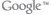 